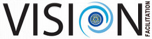 Pre-Vision Session Club Profile       Club Name:						            Date completed:                     Club Coordinator:                    		      phone:                              email: Number of Members in your Club:  ____________________ Avg. # of Rotarians attending your Meetings? ____________ Your Annual Club Budget is... $________________________ How much $ is carried over in your bank account each year?   $______________ Do you manage Administrative $'s and Project $'s separately?   yes___     no___ Dollars / year raised in Fundraising each year? ___________ Number of Fundraisers each year? ____________________ Do you have a Leadership Committee? (Planning Group)        yes___    no___ Have you identified your P-E & P-E-N for next year? _____________________ How recently has your club had a planning event? _______________________ What experience has your club had in Planning?  How many committees does your club have? Give a number:_______Does your Club have a Motto, Slogan, or Mission statement?  ______Do you have a Club Foundation/Endowment fund?  Yes_____   No _____ Members of your Board of Directors? List names and position:        Date and place of Visioning, if applicable:___________________________